Direct determination rather than oscillometric estimation of systolic blood pressure in patients with severe chronic kidney diseaseSupplemental MaterialSupplemental Table 1. Age, body mass index and blood pressure values versus diabetesValues are provided as median [lower‒upper quartile) or median(minimum‒maximum). BMI: body mass index; SBPk, DBPk, PPk: systolic, diastolic, and pulse pressure obtained with the auscultatory technique; SBPs: systolic blood pressure obtained by the SFATI technique; SBPm: systolic blood pressure obtained by oscillometry.Supplemental Table 2. Contingency table of systolic blood pressure classification below or above the 120 mm Hg threshold, by SFATI and by oscillometry compared with Korotkoff sounds.Legend: SBPk: systolic blood pressure (mm Hg) measured by the auscultatory technique (Korotkoff sounds); SBPs: systolic blood pressure (mm Hg) measured by the SFATI technique; SBPm: systolic blood pressure measured (mm Hg) by oscillometry.Supplemental Table 3. Stratified analysis of the linear regression between pulse pressure (PPk) and the quantitative systolic blood pressure measurement bias between measurement by Korotkoff sounds and the SFATI technique (SBPs) or oscillometry (SBPm).Legend: SBPk: systolic blood pressure (mm Hg) measured by the auscultatory technique (Korotkoff sounds); SBPs: systolic blood pressure (mm Hg) measured by the SFATI technique; SBPm: systolic blood pressure measured (mm Hg) by oscillometry. Significant association between pulse pressure measured with auscultation (PPk) and the measurement bias: * P<0.05; ** P<0.01; *** P<0.001; **** P<0.0001Supplemental Figure 1 – Bland & Altman plot of differences versus mean of systolic blood pressure measured by SFATI (SBPs) or by oscillometry (SBPm) and the Korotkoff sounds (SBPk).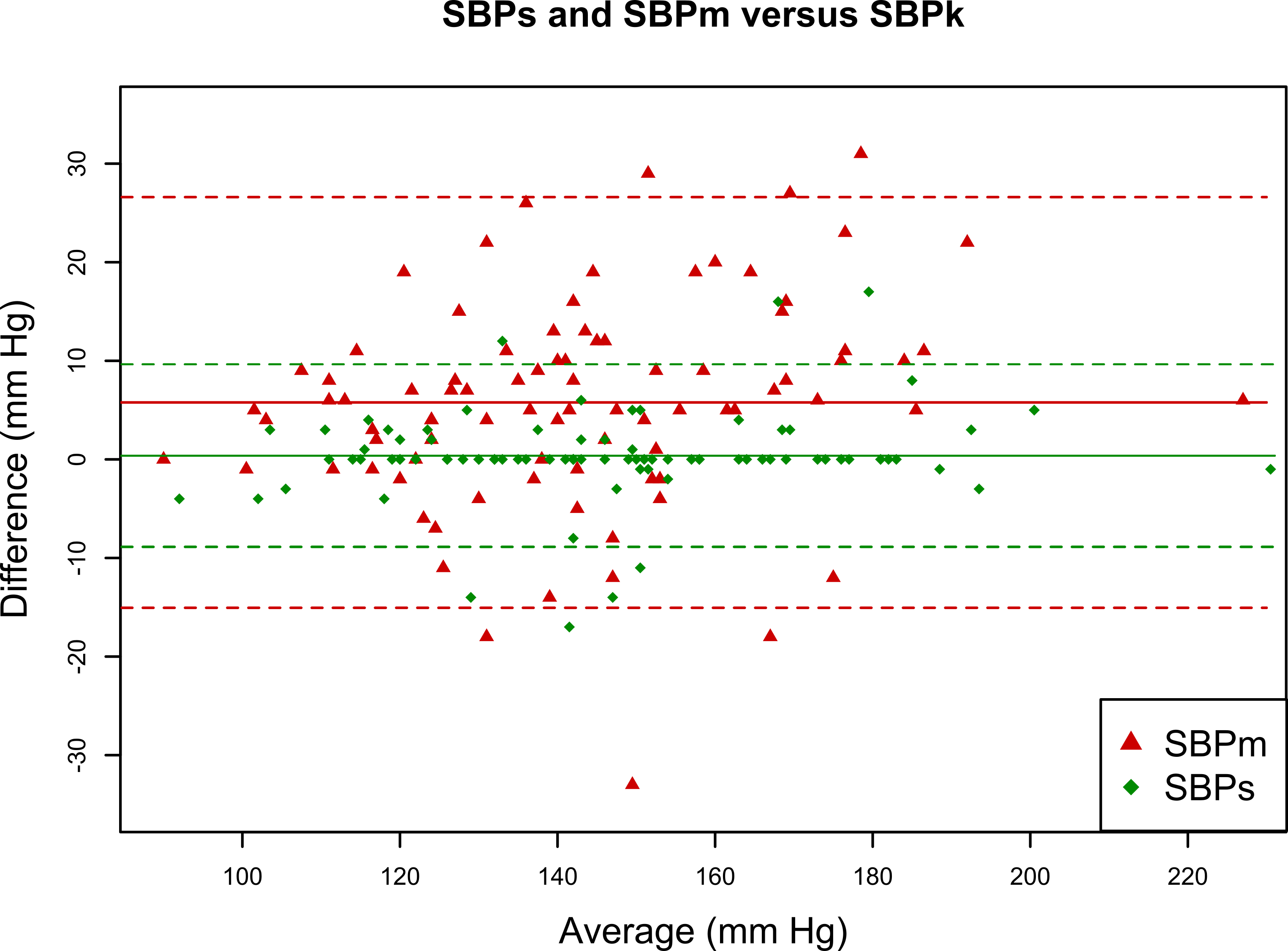 No DiabetesType 1 DiabetesType 2 Diabetesn52433Age73.0[63.5‒85.0)58.5 (48.0‒70.0)58.5[53.0‒64.5)BMI24.6[21.8‒28.4)24.4 (18.4‒34.2)24.4[21.0‒29.7)SBPk139.0[122.0‒151.5)166.5(131.0‒203.0)166.5[144.0‒189.5)DBPk70.5[62.5‒78.5)55.0(44.0‒83.0)55.0[45.0‒73.5)PPk65.5[52.0‒81.0)93.0[90.0‒125.0)79.0[70.5‒100.0)SBPs137.5[122.0‒150.0)158.5(126.0‒198.0)158.5[141.5‒179.0)SBPm134.5[119.0‒147.0)159.0(123.0‒181.0)159.0[135.5‒175.5)SBPk ≤ 120 mm HgSBPk > 120 mm HgSFATI -  Kappa 0.96 (95%CI 0.89‒1)SFATI -  Kappa 0.96 (95%CI 0.89‒1)SFATI -  Kappa 0.96 (95%CI 0.89‒1)SBPs ≤ 120 mm Hg161SBPs > 120 mm Hg071SBPk ≤ 120 mm HgSBPk > 120 mm HgOscillometry -  Kappa 0.74 (95%CI 0.56‒0.92)Oscillometry -  Kappa 0.74 (95%CI 0.56‒0.92)Oscillometry -  Kappa 0.74 (95%CI 0.56‒0.92)SBPm ≤ 120 mm Hg134SBPm > 120 mm Hg369SBPk - SBPs biasBeta regression coefficient (SE)SBPk - SBPm biasBeta regression coefficient (SE)Patients without Type 1 Diabetes (n=85)0.047 (0.022) *0.171 (0.050) ***Age            <65 years      (n=22)-0.043 (0.052)0.085 (0.094)                    65-80 years  (n=35)0.095 (0.038) *0.195 (0.074) *                   >80 years      (n=28)0.002 (0.018)0.238 (0.116) *Sex             Female          (n=25)0.026 (0.017)0.160 (0.106)                   Male              (n=60)0.056 (0.030)0.176 (0.056) **Type 2 Diabetes              (n=33)0.102 (0.044) *0.212 (0.101) *No Diabetes                     (n=52)0.035 (0.023)0.212 (0.056) ***CKD             Stage 4          (n=30)0.077 (0.037) *0.197 (0.083) *                    Stage 5          (n=27)0.070 (0.034)0.160 (0.085)                    Dialyzed        (n=28)-0.031 (0.042)0.200 (0.106)